Block Notes n. 19, ottobre 2020Dipartimento Welfare e nuovi diritti della Cgil Lombardia A cura di M. Vangi, L. Finazzi, V. Segato, M. Vespa In questo numeroDalle Agenzie di stampa nazionali: Fials su infermieri di famiglia Liste d’attesa. Il privato scende in campo Covid-19. Quasi 50mila i contagi sul lavoro denunciati all’Inail Ministero su obbligatorietà vaccini Appello Geriatri per la Lombardia Nuovo Programma nazionale Esiti In Lombardia numero unico per la Continuità assistenziale 116117Covid. Studio coreano: più facile contrarre il virus in famigliaCovid. Gli epidemiologi: Seconda ondata possibile, tracciamento e isolamento La visita medica specialistica via web. Pronto documento Regioni per regolamentarlaTac e Risonanze. Italia tra i paesi Ue che ne hanno di più Liste d’attesa. Per smaltire l’effetto lockdown servono 700 milioni Ticket. Nel 2019 quasi 3 miliardi tra farmaci, specialistica e pronto soccorso Il Senato approva il Piano nazionale riforme Influenza. Si vaccina solo il 54,6% degli over 65 Tumori. Troppi ospedali sotto lo standard ottimale per numero di interventi annuiVaccini e coronavirus: a che punto siamo?Ivg. Aggiornate le Linee di indirizzo sulla Ru486Scuola. Al via la Formazione Iss-Ministero Istruzione per i referenti Covid Addio al superticket di 10 euro Covid 19. Con la diagnosi precoce calo della mortalità fino al 50% Personale Ssn: sempre più precari, in 5 anni cresciuti del 40%Riaperture scolastiche: il nuovo Rapporto Iss Sindrome post-Covid-19: quali sono gli effetti a lungo termine del coronavirus?I pediatri dicono no al medico scolastico Medicina. Oggi il test d’accesso: sono 66.638 candidati per 13.072 postiAnziani: visite, ricoveri e attività. Aggiornate le indicazioni dell’ISS sulle struttureEsclusivo. Recovery Fund: ecco tutti i progetti del Ministero della SaluteScuole. Da Simg le 10 regole per ripartire in sicurezza, tra mascherine e distanziamentoCase della salute in Emilia-Romagna. Si riducono fino al 25% i codici bianchi in PSVaccini. Crescono le coperture nel 2019: per esavalente soglia stabile al 95%L’appello dell’Anaao: la proposta del sindacato in 7 puntiVaccinazione antinfluenzale. Come evitare che la campagna sia un flopPiano nazionale Vaccini. Ecco le indicazioni degli esperti del Ministero della Salute Recovery plan. Ecco le sei priorità per la saluteInfermiere di famiglia. Ce ne sarà uno ogni 6.000 abitanti Sicurezza operatori sanitari. Legge Antiviolenza entrerà in vigore il 24 settembreCovid. In Lombardia 76 decessi tra il personale sanitario su 12 mila contagiatiParla il leader dei MMGSperanza rilancia l’idea dell’indice di deprivazione per il riparto delle risorseNel 2019 spesa sanitaria sale a quota 117,3 mld. Vaccini antinfluenzali. In Europa lo fa il 41% degli over 65. Italia al 7° postoDalle Agenzie di stampa nazionaliDa “Quotidiano Sanità”Dalla Newsletter del 17 luglio 2020Infermieri di famiglia. Fials: “È stata una lunga battaglia ma ce l’abbiamo fatta”"L’infermiere di famiglia/comunità non solo rappresenta una nuova grande pagina per gli infermieri, ma anche e soprattutto per il Ssn e ci consentirà di rafforzare concretamente i servizi territoriali che rappresentano, come anche questa emergenza ci ha confermato, il baluardo fondamentale per prevenire e successivamente gestire le emergenze sanitarie". Così il segretario generale Giuseppe Carbone. Leggi tutto. Dalla Newsletter del 20 luglio 2020Liste d’attesa. Il privato scende in campo. Aiop: “Pronti ad aumentare ricoveri fino al 60% e prestazioni ambulatoriali fino al 90%”L’Associazione dell’ospedalità privata si propone come soluzione al problema delle liste d’attesa, aggravatosi con lo stop causato dal Covid. “Siamo in condizioni, sin da subito, di aumentare la nostra capacità di erogare prestazioni sanitarie, ovviamente sempre nell’ambito di una strategia condivisa con le Istituzioni e nei limiti delle prestazioni aggiuntive programmate in accordo con le Regioni”. Leggi tutto. Covid-19. Quasi 50mila i contagi sul lavoro denunciati all’Inail. Il 72% dei casi nella sanitàI casi mortali sono 252 (+16), concentrati soprattutto tra gli uomini (82,5%) e nel Nord-Ovest (58,3%), con un’età media dei deceduti di 59 anni. Con il 40,6% dei contagi denunciati, oltre l’83% dei quali relativi a infermieri, la categoria professionale dei tecnici della salute si conferma la più colpita dal virus, seguita dagli operatori socio-sanitari (21,3%), dai medici (10,5%), dagli operatori socio-assistenziali (8,7%) e dal personale non qualificato nei servizi sanitari, come ausiliari, portantini e barellieri (4,7%). Leggi l’articolo. Link al Rapporto.Dalla Newsletter del 21 luglio 2020Vaccini obbligatori. Per esperti ministero mancano dati per decidere se togliere obbligo a morbillo, parotite, rosolia e varicella: “Anagrafe nazionale non funziona ancora. Rischioso decidere senza informazioni complete”Dal prossimo 7 agosto la Legge Lorenzin consente al Ministero della Salute, sentite Regioni, Iss, Css, Aifa e Parlamento di poter togliere l’obbligatorietà per 4 vaccinazioni (morbillo, rosolia, parotite e varicella) sulle 10 obbligatorie. Per l’esavalente invece la norma non consente di togliere l’obbligo. La palla ora sta a Lungotevere Ripa, ma il Gruppo tecnico consultivo sulle vaccinazioni del Ministero frena: “In assenza di informazioni più accurate, ogni esercizio valutativo risulterebbe incompleto, esponendo il decisore politico al rischio di assumere determinazioni imperfette o intempestive”. Leggi tutto. Appello Geriatri per la Lombardia: “Aumentare reparti per acuti e riconoscere nostro ruolo”Dopo l'emergenza occorre ripensare l'organizzazione e la diffusione dei reparti ospedalieri di Geriatria per acuti, in Lombardia come in tutto il Paese. Questo l'appello di Sigot, Sigg e Age in una lettera ai vertici della Regione e alle istituzioni nazionali per aumentare i posti letto per anziani in Ospedale. “È necessario conformare l’offerta di posti letto per acuti in Geriatria al fabbisogno minimo che, orientativamente, è 0.18 posti letto per mille abitanti”. Leggi tutto. Performance ospedaliere. Migliorano indicatori di cura e assistenza ma non dappertutto. Ecco il nuovo Programma nazionale Esiti  Indicatori in miglioramento costante, ma il Nord si distacca spesso da Sud e in qualche caso viceversa. E per alcune patologie e interventi la situazione non ha punti di best practice in regioni particolari, ma l'orizzonte varia da provincia a provincia. Ecco i risultati per gli indicatori più importanti. Leggi tutto. Dalla Newsletter del 22 luglio 2020In Lombardia numero unico per la Continuità assistenziale 116117Consente l’accesso ai servizi di cure mediche non urgenti e altri servizi sanitari e concorre alla gestione della domanda assistenziale a bassa intensità/priorità. Il servizio, completamente gratuito, è attivo dalle 20 alle 8 nei giorni feriali e 24 ore su 24 nei festivi e prefestivi. Gallera: “Migliorano i servizi per i cittadini e diminuiscono i costi”. Risparmi stimati in circa 1 milione di euro l’anno. Leggi tutto. Covid. Studio coreano: più facile contrarre il virus in famigliaUna persona su 10 contrae il virus all’interno della cerchia famigliare, mentre solo due persone su 100 s’infettano attraverso contatti esterni. E il tasso d’infezione all’interno della famiglia risulta più elevato quando il “paziente zero” è un adolescente o un adulto di 60/70 anni. Sono i dati salienti di un ampio studio coreano che ha raccolto i dati sulle infezioni da Covid tra il 20 gennaio e il 27 marzo. Leggi tutto. Dalla Newsletter del 23 luglio 2020Covid. Gli epidemiologi: “Seconda ondata possibile, tracciamento e isolamento casi fondamentale”Dall’Associazione Italiana di Epidemiologia una serie di raccomandazioni per evitare di arrivare impreparati ad una possibile seconda ondata in autunno. “Il tracciamento dei contatti è un’attività essenziale per il controllo dei focolai e la prevenzione di seconde ondate epidemiche. Su queste attività devono concentrarsi gli sforzi di investimento e adattamento del sistema, insieme al supporto alle attività di ricerca scientifica, anche per promuovere soluzioni alternative al lock-down”. Leggi l’articolo. Link al documento.Dalla Newsletter del 24 luglio 2020La visita medica specialistica via web. Pronto documento Regioni per regolamentarlaMesso a punto dalla Commissione Salute un documento con le regole omogenee per l’erogazione delle prestazioni ambulatoriali a distanza. Ecco le indicazioni su sistema tariffario, classificazione, rilevazione, rendicontazione, adesione informata del paziente, Responsabilità sanitaria durante attività in televisita e comunicazione dell’esito della prestazione ambulatoriale erogata in modalità televisita. Leggi l’articolo. Tac e Risonanze. Italia tra i paesi Ue che ne hanno di piùLo evidenziano i dati Eurostat secondo cui il nostro Paese è il quinto in Europa per numero di Tac e il terzo per Risonanze magnetiche in rapporto al numero di abitanti. Leggi tutto. Dalla Newsletter del 27 luglio 2020Liste d’attesa. Per smaltire l’effetto lockdown servono 700 milioni. Ecco le proposte delle Regioni al vaglio del Ministero della SaluteTra le ipotesi quelle di aumentare i compensi per i medici dipendenti e per gli specialisti convenzionati, nuove assunzioni, possibilità di refertare per gli specializzandi ed utilizzo degli operatori privati, nel caso in cui il pubblico non riesca ad erogare le prestazioni necessarie. Leggi tutto. Dalla Newsletter del 28 luglio 2020Ticket. Nel 2019 quasi 3 miliardi tra farmaci, specialistica e pronto soccorso. Oltre 1,1 miliardi è per l’acquisto di farmaci di marca a discapito del generico. Il report di GimbeAmmonta a quasi € 50 a testa la quota di ticket a carico dei cittadini. Ma con rilevanti differenze regionali: si passa infatti da € 33,5 in Sardegna a € 90,8 in Valle D’Aosta. Alla vigilia del definitivo superamento del superticket per la specialistica, per Gimbe è urgente incentivare l’uso dei farmaci equivalenti, il cui mancato utilizzo costa ai cittadini oltre € 1.120 milioni. Leggi l’articolo. Link al Rapporto.Dalla Newsletter del 30 luglio 2020Piano nazionale riforme. Il Senato approva e impegna il Governo a incrementare risorse per la sanitàNella risoluzione approvata ieri i senatori chiedono impegni precisi da parte del Governo per investire ulteriori fondi nel settore ma anche un miglioramento dell’organizzazione e del coordinamento tra Stato e Regioni. E poi investimenti sul personale e un “nuovo ruolo” per il medico di famiglia. Leggi tutto. Link alla risoluzione approvata.Influenza. Si vaccina solo il 54,6% degli over 65.  Coperture in rialzo ma ancora lontane dal target minimo del 75%. I nuovi dati del Ministero della SalutePubblicato l’andamento delle coperture della stagione influenzale 2019/2020. A livello di popolazione generale a vaccinarsi contro l'influenza è il 16.7% con un incremento dello 0,9% rispetto all'anno scorso. Per gli over 65 il dato storico più alto con una percentuale del 68,3% risale al 2005-2006. Da allora la percentuale di vaccinazioni antinfluenzali presenta un trend sostanzialmente in discesa con qualche timido segnale di ripresa negli ultimi anni. Leggi tutto. Tumori. Troppi ospedali sotto lo standard ottimale per numero di interventi annuiÈ quanto emerge da una nostra elaborazione dei dati dell’ultimo Piano nazionale esiti sugli interventi in cinque tra i più frequenti tipi di cancro: mammella, colon, polmone, prostata e vescica. Per queste tipologie di tumore solo 3 ospedali su 10 superano lo standard fissato da Ministero e Agenas. I volumi di attività rappresentano infatti una delle caratteristiche misurabili di processo che possono avere un rilevante impatto sull’efficacia degli interventi e sull’esito delle cure. Leggi tutto. Dalla Newsletter del 31 luglio 2020Vaccini e coronavirus: a che punto siamo?Attualmente vengono testati oltre 170 possibili vaccini contro Sars-CoV-2, 27 sono in fase clinica, di questi 7 hanno lanciato degli studi di fase 3, che coinvolgeranno migliaia di partecipanti in tutto il mondo. Ecco chi sono i (probabili) finalisti della “corsa al vaccino” e a quali sono i risultati degli studi condotti fin ora. Leggi tutto. Dalla Newsletter del 1° settembre 2020Ivg. Aggiornate le Linee di indirizzo sulla Ru486. Sì all’aborto farmacologico senza ricoveroIl provvedimento del ministero della Salute è arrivato il 13 agosto dopo il parere favorevole del Css e la delibera di Aifa che ha rimosso le limitazioni all’impiego della pillola abortiva. L’interruzione volontaria di gravidanza con mifepristone e prostaglandine sarà inoltre possibile fino alla nona settimana di gravidanza. Leggi l’articolo. Scuola. Al via la Formazione a Distanza Iss-Ministero Istruzione per i referenti Covid. Quota iscrizioni riservata a pediatri e medici di medicina generale Al via due corsi gratuiti che saranno disponibili fino al 15 dicembre 2020, fruibili su piattaforma Eduiss e che potranno ospitare fino 70mila partecipanti, con possibilità di estensione. Il primo Corso per personale scolastico ed educativo è riservato alle figure professionali della scuola designate a svolgere il ruolo di referente scolastico Covid-19. Il secondo Corso  è riservato al personale dei Dipartimenti di Prevenzione (DdP) incaricato di svolgere la funzione di referente Covid-19 per l'ambito scolastico. Potranno accedere anche Mmg, Pls nonché i componenti delle Usca. Leggi tutto. Addio al superticket. Da oggi niente 10 euro in più per le prestazioni di assistenza specialistica ambulatorialeMolte le regioni che già lo avevano abolito del tutto o solo per i redditi bassi. Da oggi entra in vigore la nuova misura prevista dalla manovra 2020. Per le coperture il Governo aveva previsto un incrementato del Fondo sanitario nazionale di 185 milioni di euro per l’anno 2020 e di 554 milioni di euro annui a decorrere dal 2021. Leggi tutto. Covid 19. Con la diagnosi precoce calo della mortalità fino al 50%. Pubblicato Studio italianoPubblicato su Lancet, lo studio guidato dal S. Orsola di Bologna ha scoperto il meccanismo responsabile della morte dei pazienti in terapia intensiva e dimostra che il virus può danneggiare alveoli e capillari dei polmoni. Il riconoscimento rapido del fenotipo col “doppio danno” consentirà una precisione diagnostica molto più elevata e un utilizzo delle terapie ancora più efficace. Leggi tutto. Personale Ssn: sempre più precari, in 5 anni cresciuti del 40%Tra medici, infermieri, tecnici, dirigenti sanitari non medici e le altre professionalità impiegate in sanità cresce l’esercito dei lavoratori con rapporto di lavoro flessibile che nel 2017 ha toccato quota 43.142, quasi 12 mila in più rispetto a cinque anni prima. Leggi tutto. Link al rapporto. Dalla Newsletter del 2 settembre 2020Riaperture scolastiche: il nuovo Rapporto Iss con le indicazioni per la gestione dei possibili focolaiObiettivo: fornire un supporto operativo per la gestione dei casi di bambini con segni/sintomi Covid-19 correlati e per la preparazione, il monitoraggio e la risposta a potenziali focolai collegati all’ambito scolastico e dei servizi educativi dell’infanzia. Partiti anche i corsi di formazione FAD per i referenti sanitari. Leggi tutto. Link al documento. Sindrome post-Covid-19: quali sono gli effetti a lungo termine del coronavirus?Stanchezza, difficoltà respiratorie, problemi di memorizzazione e una sorta di “nebbia nel cervello”. Ma anche insonnia, perdita del gusto e dell’olfatto e rash cutanei. Due tamponi negativi non vogliono dire che il corpo è guarito: anche mesi dopo l’infezione da Sars-Cov-2 i pazienti continuano a presentare dei sintomi. In tutto il mondo sono in corso degli studi di follow-up che permetteranno di capire l’entità e la durata di questi effetti a lungo termine, la cosiddetta “sindrome post-Covid-19”. Leggi l’articolo. Dalla Newsletter del 3 settembre 2020I pediatri dicono no al medico scolastico: “Ruolo e funzioni superati da 40 anni. Noi specialisti pronti a fare prevenzione nelle scuole”Oggi l'incontro con Speranza. Per il Presidente Fimp Biasci: “Il documento Iss-Ministeri Salute e Istruzione dà indicazioni chiare sulla gestione di casi e focolai dell’epidemia. Sull’assistenza sanitaria a scuola non torniamo indietro di oltre 40 anni. Dentro quelle classi ci sono i nostri pazienti, bambini e ragazzi. I Dipartimenti di Prevenzione individuino figure di raccordo come gli Infermieri di Comunità”. Ok, invece, all'infermiere di comunità. Leggi tutto. Medicina. Oggi il test d’accesso: sono 66.638 candidati per 13.072 posti. Speranza: “In bocca al lupo”. Ecco le domande e le soluzioniOggi alle 12 i candidati svolgeranno la prova di ammissione al corso di laurea. Il test prevede 60 domande a risposta multipla in 100 minuti. Il Ministro: “Siete il futuro del nostro bene più prezioso, il Servizio Sanitario Nazionale”. Link a domande e soluzioni. Anziani: visite, ricoveri e attività. Aggiornate le indicazioni dell’ISS sulle strutture che ospitano le popolazioni fragiliSi tratta di un aggiornamento di un precedente documento in cui erano contenute le istruzioni per frenare i contagi in queste comunità nel periodo di alta circolazione del virus e tiene conto invece della situazione epidemiologica attuale. Leggi tutto. Link al nuovo rapporto.Dalla Newsletter del 4 settembre 2020Esclusivo. Recovery Fund: ecco tutti i progetti del Ministero della Salute. Dalla riforma del territorio alla sanità digitale. Le proposte sul tavolo del Governo per 68 mldPrevista anche l’istituzione di nuovi presidi per degenze temporanee, investimenti in salute mentale e anche la possibilità di garantire ad ogni laureato in medicina una borsa di specializzazione. E poi misure e risorse per il contrasto della povertà e per rafforzare la medicina scolastica, contrasto alla mobilità sanitaria, riforma dell’emergenza-urgenza e potenziamento del Fascicolo sanitario elettronico. Ecco le prime proposte della Salute che a quanto si apprende sono ancora oggetto di confronto in seno ai tavoli tecnici del Ministero. Leggi l’articolo. Scuole. Da Simg le 10 regole per ripartire in sicurezza, tra mascherine e distanziamento, disinfezione e gestione del CovidLa Simg ha varato una serie di prescrizioni per studenti, insegnanti e personale non docente utile per limitare i contagi e per favorire il controllo della diffusione del virus. Il presidente Cricelli: "L’istruzione è un settore chiave della nostra società: sono circa 10 milioni gli italiani coinvolti nelle scuole e nelle università del nostro Paese. Per questo la Simg ha prodotto un decalogo che contiene le misure essenziali a cui bisogna attenersi, a partire dalle stesse regole base raccomandate a tutti”. Leggi l’articolo. Case della salute in Emilia-Romagna. Si riducono fino al 25% i codici bianchi in Ps, -4,5% i ricoveri ospedalieri trattabili in ambulatorio. Un modello che piaceSi rafforza l’assistenza domiciliare al paziente, infermieristica e medica. I risultati di uno studio dell’Agenzia sanitaria e sociale della Regione relativo al decennio 2009-2019. L’assessore Donini: “I numeri confermano che investire in queste strutture è stata ed è una scelta giusta”. Leggi tutto.Dalla Newsletter del 7 settembre 2020Vaccini. Crescono le coperture nel 2019: per esavalente soglia stabile al 95%, per il morbillo il dato è in crescita e arriva al 94,49%. La Pa Bolzano è sempre la maglia neraPubblicati dal Ministero della Salute i dati sulle coperture vaccinali al 31 dicembre 2019. La copertura nazionale a 24 mesi nei confronti dell’esavalente raggiunge il 95,01% perdendo uno 0,08% rispetto al 2018, ma con 14 regioni che superano il 95% e 3 che vi si avvicinano. La tendenza è in miglioramento anche nel caso della copertura per la prima dose di vaccino contro il morbillo, che arriva al 94,49%, con un +1,27% rispetto all’anno precedente, con 9 regioni che superano il 95% e solo 1 che ha una CV inferiore al 90%. In crescita anche il trend dei recuperi. Leggi l’articolo. L’appello dell’Anaao al Governo: “Serve un Piano Marshall per medici e dirigenti sanitari”. La proposta del sindacato in 7 puntiMigliorare le condizioni del lavoro ospedaliero, aumentare le retribuzioni, attribuire un nuovo stato giuridico alla dirigenza sanitaria, introdurre il contratto di formazione/lavoro per gli specializzandi, attuare politiche di assunzioni che recuperino i tagli del passato, completare la legge sulla responsabilità professionale, assumere il contratto di lavoro come strumento di innovazione del sistema e di governo partecipato. Queste le proposte avanzate al Governo dal sindacato della dirigenza medica. Leggi tutto. Dalla Newsletter dell’8 settembre 2020Vaccinazione antinfluenzale. Come evitare che la campagna sia un flopIl vaccino contro l’influenza rappresenta la più concreta delle difesa da opporre, nel periodo autunnale, ad un possibile ritorno epidemico. Non solo. Lo stesso possa essere usato come la cartina di tornasole per evitare di confondere e distinguere gli stati febbrili derivanti dalla solita influenza stagionale da altro. Ma al momento questa è l’unica certezza perché sulla campagna di vaccinazione ci sono molte ombre da dissipare. Leggi tutto.Dalla Newsletter del 9 settembre 2020Piano nazionale Vaccini. Ecco le indicazioni degli esperti del Ministero della Salute del Nitag“Somministrazione non sia affidata solo al medico, trasparenza su nuovi prodotti, formazione degli operatori e check list per le strutture”.  E poi l’invio ai pediatri dell’elenco degli assistiti che non si sono vaccinati e la proposta di slegare il calendario vaccinale dal piano in modo da essere adeguato alla situazione epidemiologica o per adattarlo all’uso di prodotti vaccinali con nuove indicazioni. Demicheli: “Queste raccomandazioni per la stesura del piano vogliono spostare l’attenzione dai vaccini alle vaccinazioni”. Leggi tutto. Link al documento.Recovery plan. Pronte le linee guida del Governo su come e dove utilizzare i fondi. Ecco le sei priorità per la saluteSei gli obiettivi per la sanità: rafforzamento della resilienza e tempestività di risposta del sistema ospedaliero; sostegno alla ricerca medica, immunologica e farmaceutica; digitalizzazione dell’assistenza medica e dei servizi di prevenzione, rafforzamento della prossimità delle strutture del SSN; integrazione tra politiche sanitarie e politiche sociali e ambientali; valorizzazione delle politiche per il personale sanitario. Leggi l’articolo. Link alle slide. .Infermiere di famiglia. Ce ne sarà uno ogni 6.000 abitanti, saranno alle dipendenze dei distretti ma lavoreranno in sinergia con i medici di famiglia. In arrivo le linee guida delle RegioniFormulato dalla commissione Salute un documento che definisce ruolo, ambito e compiti dell’infermiere di famiglia istituito dal Dl Rilancio. Previste l’assunzione di 9.600 unità. La fascia di popolazione anziana con patologie croniche sarà il target preferenziale di assistenza. Aiuteranno le Usca nel tracciamento e monitoraggio dei casi di COVID-19 e collaboreranno con Medici di Medicina Generale e Igiene Pubblica e nelle campagne vaccinali. Leggi l’articolo. Link al documento. Dalla Newsletter del 10 settembre 2020Sicurezza operatori sanitari. Legge Antiviolenza entrerà in vigore il 24 settembre. Ecco cosa cambiaIl testo, approvato lo scorso agosto dal Parlamento è stato pubblicato in Gazzetta Ufficiale ed entrerà in vigore tra due settimane. In caso di aggressioni sono stabilite le pene di reclusione fino a 16 anni e sanzioni fino a 5.000 euro. Previsti protocolli operativi con le forze di polizia per garantire interventi tempestivi. Istituito anche l 'Osservatorio nazionale sulla sicurezza degli esercenti le professioni sanitarie e socio-sanitarie presso il Ministero della Salute e che dovrà essere costituito, per la sua metà, da rappresentanti donne. Leggi tutto. Link al testo. Covid. In Lombardia 76 decessi tra il personale sanitario su 12 mila contagiati, oltre 3mila nelle RsaTra il personale sanitario, i medici sono stati i più esposti al contagio, tra loro si registra anche il numero maggiore di decessi: 35 medici nelle strutture di ricovero e 18 medici di medicina generale, poi 6 infermieri, 1 ostetrica, 9 Oss, 1 tecnico sanitario, 2 altri operatori sanitari, a cui si aggiungono 4 operatori con profilo non sanitario. Il bilancio delle Rsa al 31 luglio risulta di 14.703 ospiti postitivi e 3.378 morti. I dati presentati da Gallera in risposta a una interrogazione in commissione salute del Consiglio regionale. Leggi tutto. Dalla Newsletter dell’11 settembre 2020“Per la medicina generale è il momento dell’adesso o mai più. E ai colleghi dico: basta visioni vintage, dobbiamo evolverci altrimenti chi vuole distruggerci avrà vita facile”. Parla il leader Fimmg, Silvestro ScottiIl segretario del sindacato dei medici di famiglia risponde alle critiche: “Siamo oggettivamente un obiettivo facile da colpire in modo da mettere sotto il tappeto le altre cose che non funzionano”. E rilancia: “Ora un atto d’indirizzo che disciplini il nostro ruolo in situazione di emergenza”. Scettico sulle Case di comunità: “Non possono essere l’unico modello”. Bocciato l’infermiere di famiglia: “Senza legame fiduciario non possono dirsi tali”. Leggi l’articolo. Dalla Newsletter del 14 settembre 2020Fondo sanitario. Speranza rilancia l’idea dell’indice di deprivazione per il riparto delle risorseA darne notizia è la Fnomceo che riporta le dichiarazioni del Ministro della Salute durante un incontro a Bari dove ha rilanciato la proposta che a fasi alterne sono dieci anni che non trova l’assenso all’interno delle Regioni. Anelli: “La Professione medica al fianco del Ministro, cittadini sono uguali di fronte alla Salute”. Leggi tutto. Dalla Newsletter del 15 settembre 2020Nel 2019 spesa sanitaria sale a quota 117,3 mld. Aumentano acquisti da privato e consumi intermedi. Spesa privata supera i 34 mld. Ragioneria dello Stato: “Esistono ancora margini per una maggiore efficienza”Pubblicato l’annuale rapporto sul monitoraggio sulla spesa sanitaria italiana. Spesa cresce di 1,3 mld rispetto al 2018. Disavanzi regionali sempre sopra il miliardo. Stabile la spesa farmaceutica mentre prosegue inesorabile l’aumento per consumi intermedi e acquisto di prestazioni dal privato. “Esistono margini di efficientamento e di razionalizzazione del sistema che possono essere utilmente attivati per far fronte agli effetti dell’invecchiamento della popolazione senza compromettere la qualità e l’universalità dei servizi erogati”. Leggi tutto. Link al rapporto. Vaccini antinfluenzali. In Europa lo fa il 41% degli over 65. Italia al 7° postoI dati li ha pubblicati Eurostat e sono relativi all’anno 2018. Al top nella Ue l’Irlanda dove gli over 65 vaccinati sono 68%, seguita da Paesi Bassi (63%), Portogallo (61%, dati 2017) e Belgio (59%). Fanalini di coda Estonia (10%) e Lettonia (8%). Leggi tutto. Per suggerimenti, notizie, ecc… scriveteci. Il nostro indirizzo è: blocknotes@lomb.cgil.it/ Questo numero di Block Notes è pubblicato sul nostro sito al seguente LinkTutti i numeri arretrati di Block Notes sono disponibili sul sito della CGIL Lombardia al seguente Link.CI TROVI ANCHE SU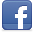 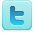 